Twenty Third SPREP Meeting of Officials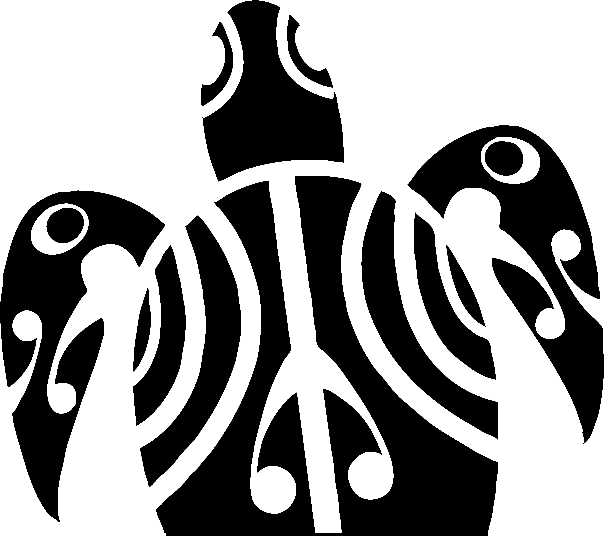 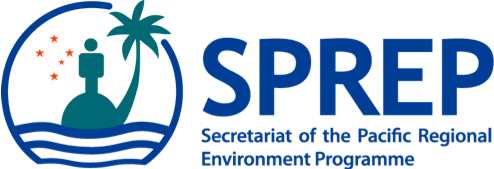 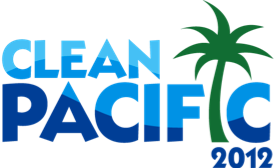 Noumea, New Caledonia
September 2012Nomination FormHead of Delegation:  Designation:	 Country/Organisation: Address:	Email:    		Phone: Name (2):      Country/Organisation: Address:  Email:    	Phone:   Name (3):      Country/Organisation: Address:  Email:    	Phone:   Please complete and return to:Apiseta Eti apiseta@sprep.org and/or Pauline Fruean paulinef@sprep.orgWaigani ConvNoumea ConvOfficialsMinisterialWaigani ConvNoumea ConvOfficialsMinisterialWaigani ConvNoumea ConvOfficialsMinisterial